  20.12.2017                                                                                                      № 160                                                                                                                                                                                                                     «О присвоении адреса с.Кузнечиха»                      В соответствии со статьей 14 Федерального закона от 06 октября 2003года №131-ФЗ «Об общих принципах организации местного самоуправления в Российской Федерации», статьи 6 Устава  Муниципального образования «Пальского сельского поселения» Осинского муниципального района Пермского края, утвержденного решением Совета Депутатов Муниципального образования «Пальское сельское поселение» от 07.12.2005г. №16 для достоверных сведений, составляющих Классификатор адресов и в связи с необходимостью уточнения  адресного режима с.КузнечихаПОСТАНОВЛЯЮ:1.Присвоить адрес: Пермский край, Осинский район, с.Кузнечиха, ул.Молодежная, д.2а земельному участку с кадастровым номером 59:29:0500002:359 общей площадью  807 квадратных метров, категория земель – земли населенных пунктов, целевое использование–для строительства фельдшерско-акушерского пункта. 2.Присвоить адрес: Пермский край, Осинский район, с.Кузнечиха, ул.Молодежная, д.2а, зданию  ФАП  с кадастровым номером 59:29:0500002:372  общей площадью  64,1 кв. м.,  расположенному на земельном участке с кадастровым номером    59:29:0500002:359Глава  Пальского сельского поселения-глава администрации Пальского сельского поселения                                                       Н.В.ХроминаАДМИНИСТРАЦИЯ ПАЛЬСКОГО СЕЛЬСКОГО ПОСЕЛЕНИЯПОСТАНОВЛЕНИЕ14.06.201306.09.2011                                                            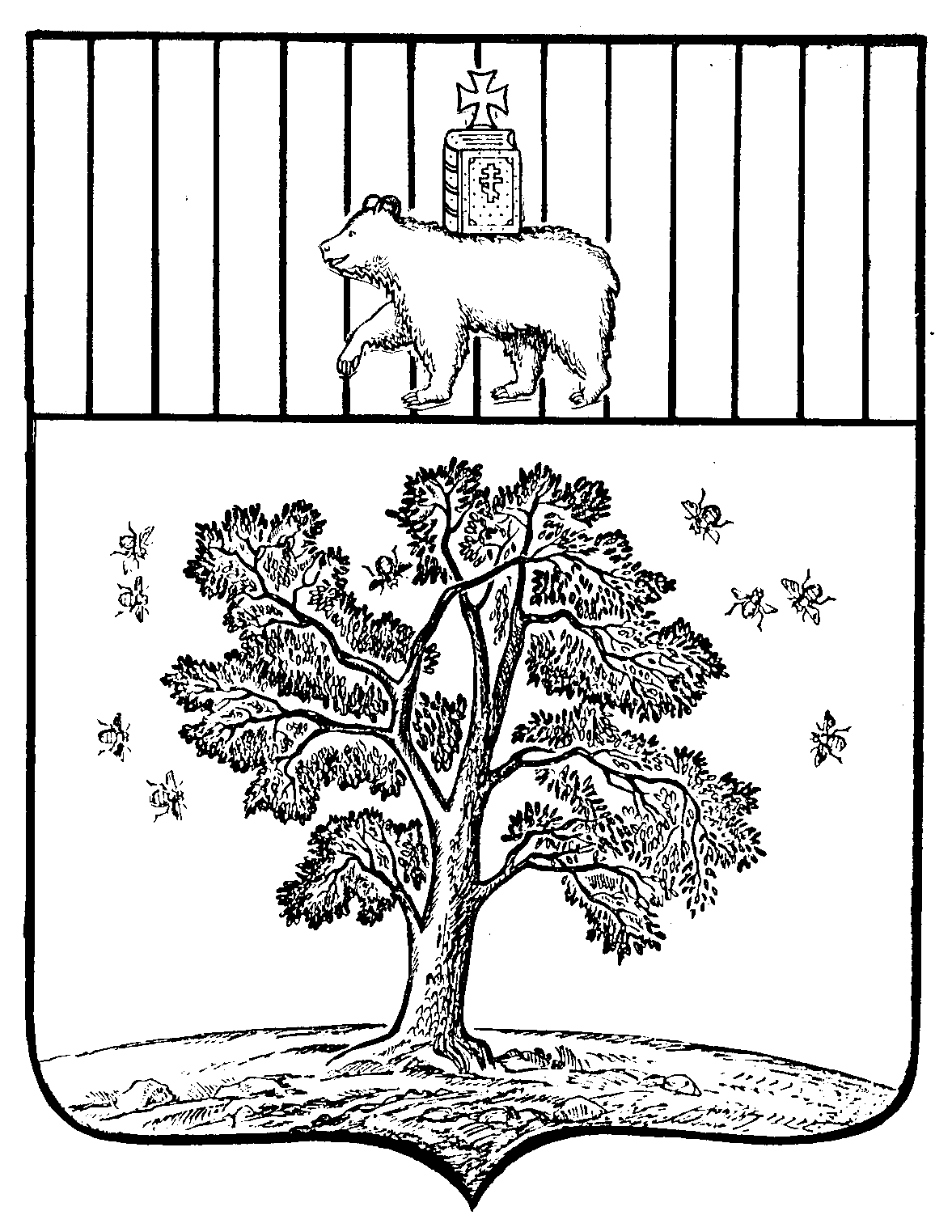 